16.04.2020.HRVATSKI JEZIKNastavna jedinica: VELIKO SLOVOPročitaj priču na stranici 128.u Početnici. Riješi zadatke na stranicama 128. i 129.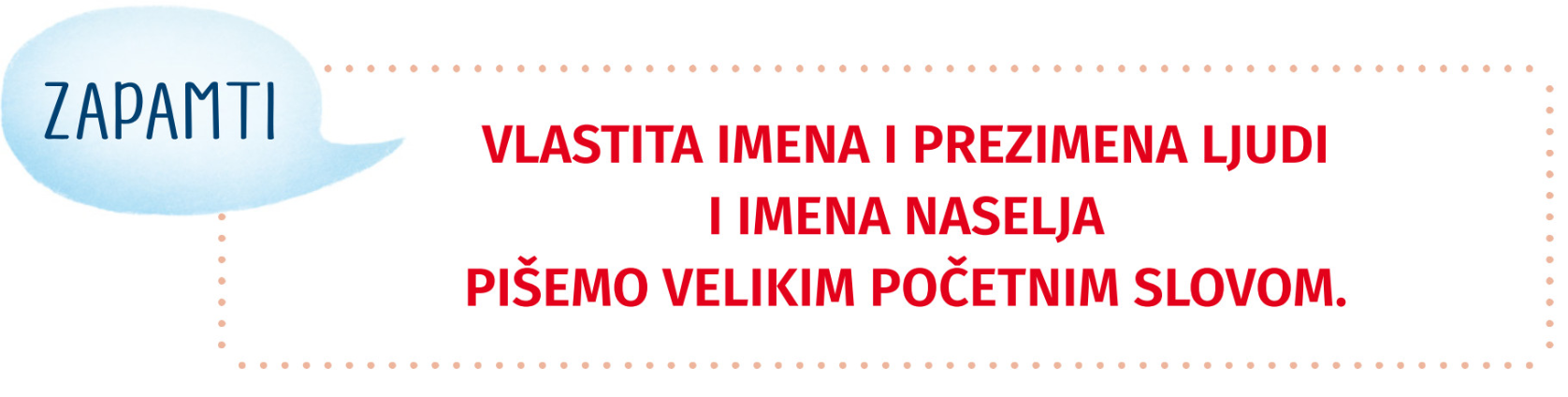 MATEMATIKANastavna jedinica: Zadaci zadani riječima Pažljivo čitaj zadatke. Pod R: piši račun, a pod O: piši odgovor punom rečenicom. Tamo gdje je nešto nepoznato, koristi kućicu. Tko nema printer ne treba pisati zadatke, samo redni broj, račun i odgovor. Tko ima printer, neka riješene zadatke zalijepi u bilježnicu. Zadaci zadani riječima – zbrajanje i oduzimanje do 20Pia i Fran imaju 13 balona. Dobili su još 4 balona. Koliko balona sada imaju?R:______________ O:_____________________________________Doris je uštedjela 17 kuna. Potrošila je 3 kune. Koliko joj je kuna ostalo?R:__________________O:_______________________________________Jakov ima 3 bombona. Andro ima 12 bombona više od Jakova. Koliko bombona imaju zajedno? (Pazi!)R:________________ _______________O:__________________________________Emi su se probušila 4 balona. Ostalo joj je još 14 balona. Koliko je balona imala ukupno?R:__________________O:_______________________________________Umanjenik je 18, a razlika je 14. Koliki je umanjitelj?R:__________________O:_______________________________________Izračunaj  drugi pribrojnik, ako je prvi pribrojnik 12, a zbroj  17.R:__________________Vježba čitanja  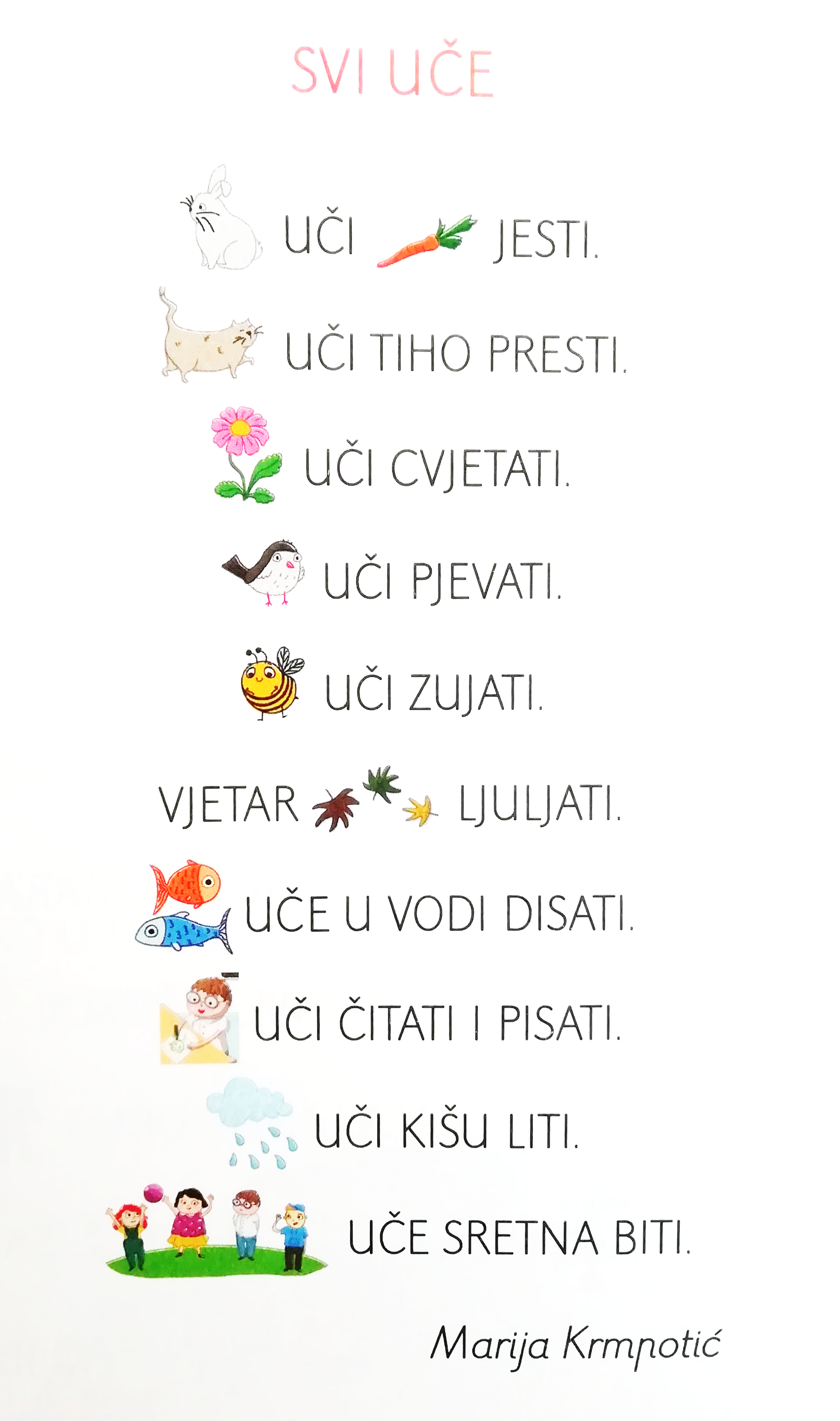 